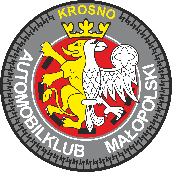 KJS Letni SuperOeS4. Runda Mistrzostw Galicji15 lipca 2018Zgłoszenie indywidualneZgłoszenie indywidualneZgłoszenie indywidualneKierowcaPilotNazwiskoImięData urodzeniaAdresKod pocztowyTel. KontaktowyE-mailPrzynależność klubowaStopień i Nr licencji
(jeśli dotyczy)Wydana przezNr prawa jazdyKraj wydaniaPolisaPolisaPolisaUbezpieczenie
OC, NNWNazwa ubezpieczyciela
Nr polisySzczegóły dotyczące samochoduSzczegóły dotyczące samochoduSzczegóły dotyczące samochoduSzczegóły dotyczące samochoduSzczegóły dotyczące samochoduSzczegóły dotyczące samochoduSzczegóły dotyczące samochoduMarkaNR REJESTRACYJNYModelNR PODWOZIA/NADWOZIARok produkcjiPOJEMNOŚĆ SKOKOWAKlasaTURBOTAKNIEKraj rejestracjiPRZELICZENIOWA 
POJEMNOŚĆ SKOKOWAWpisoweWpisoweAby zgłoszenie było ważne, należy do niego dołączyć potwierdzenie wpłaty właściwej kwoty na konto organizatora tj. przekaz bankowy, potwierdzenie przelewu bankowego itp.Aby zgłoszenie było ważne, należy do niego dołączyć potwierdzenie wpłaty właściwej kwoty na konto organizatora tj. przekaz bankowy, potwierdzenie przelewu bankowego itp.Wysokość wpisowego28.06.2018 00:00
13.07.2018 20:00Dla załogi (kierowca lub pilot) zrzeszonej 
w A. Małopolskim Krosno150,- PLN	 Dla załogi (kierowca lub pilot) zrzeszonej 
w klubach PZM170,- PLN	 Dla załogi niezrzeszonej w klubach PZM200,- PLN	 OŚWIADCZENIEOŚWIADCZENIEOŚWIADCZENIEPrzez sam fakt podpisu na formularzu zgłoszeniowym uczestnik jak i również wszyscy członkowie ekipy przyjmują tym samym bez zastrzeżeń przepisy Regulaminu Ramowego KJS na 2018,  Regulaminu Ramowego Mistrzostw Galicji, oraz Regulaminu Uzupełniającego jak i wszystkich załączników i uzupełnień do imprez KJS i uznają jako jedyne władze te, które zostały ustalone przez OKSS PZM w RzeszowieJednocześnie uczestnicy oświadczają, iż biorą udział w imprezie na własne ryzyko, przejmują na siebie pełną odpowiedzialność za powstałe z ich winy szkody, a tym samym zrzekają się do wszelkich roszczeń w stosunku do Organizatora.Kierowca oświadcza,
- że samochód zgłoszony do udziału w imprezie jest sprawny, posiada aktualne badanie techniczne, ubezpieczenie OC, NNW oraz że wszystkie powyższe dane są zgodne ze stanem faktycznym, pod rygorem wykluczenia- że nie posiada licencji kierowcy w rozumieniu regulaminów sportowych PZMPrzez sam fakt podpisu na formularzu zgłoszeniowym uczestnik jak i również wszyscy członkowie ekipy przyjmują tym samym bez zastrzeżeń przepisy Regulaminu Ramowego KJS na 2018,  Regulaminu Ramowego Mistrzostw Galicji, oraz Regulaminu Uzupełniającego jak i wszystkich załączników i uzupełnień do imprez KJS i uznają jako jedyne władze te, które zostały ustalone przez OKSS PZM w RzeszowieJednocześnie uczestnicy oświadczają, iż biorą udział w imprezie na własne ryzyko, przejmują na siebie pełną odpowiedzialność za powstałe z ich winy szkody, a tym samym zrzekają się do wszelkich roszczeń w stosunku do Organizatora.Kierowca oświadcza,
- że samochód zgłoszony do udziału w imprezie jest sprawny, posiada aktualne badanie techniczne, ubezpieczenie OC, NNW oraz że wszystkie powyższe dane są zgodne ze stanem faktycznym, pod rygorem wykluczenia- że nie posiada licencji kierowcy w rozumieniu regulaminów sportowych PZMPrzez sam fakt podpisu na formularzu zgłoszeniowym uczestnik jak i również wszyscy członkowie ekipy przyjmują tym samym bez zastrzeżeń przepisy Regulaminu Ramowego KJS na 2018,  Regulaminu Ramowego Mistrzostw Galicji, oraz Regulaminu Uzupełniającego jak i wszystkich załączników i uzupełnień do imprez KJS i uznają jako jedyne władze te, które zostały ustalone przez OKSS PZM w RzeszowieJednocześnie uczestnicy oświadczają, iż biorą udział w imprezie na własne ryzyko, przejmują na siebie pełną odpowiedzialność za powstałe z ich winy szkody, a tym samym zrzekają się do wszelkich roszczeń w stosunku do Organizatora.Kierowca oświadcza,
- że samochód zgłoszony do udziału w imprezie jest sprawny, posiada aktualne badanie techniczne, ubezpieczenie OC, NNW oraz że wszystkie powyższe dane są zgodne ze stanem faktycznym, pod rygorem wykluczenia- że nie posiada licencji kierowcy w rozumieniu regulaminów sportowych PZMData i miejscePodpis KierowcyPodpis PilotaPodpis PilotaDane do wystawienia rachunku lub KPDane do wystawienia rachunku lub KPImię i Nazwisko lub Nazwa FirmyUlica, NrKod PocztowyMiejscowośćNIPPotwierdzenie wpłatyZałączam kopię potwierdzenia wpłaty		